ZNAKI NA EMBALAŽI ŽIVIL, KI JAMČIJO KAKOVOST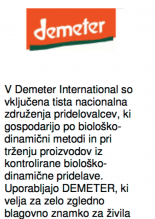 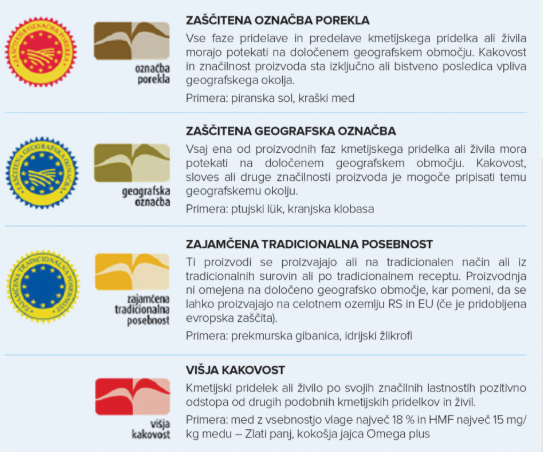 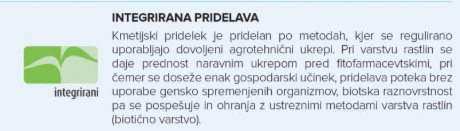 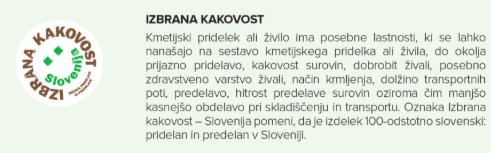 živilo ne vsebuje glutena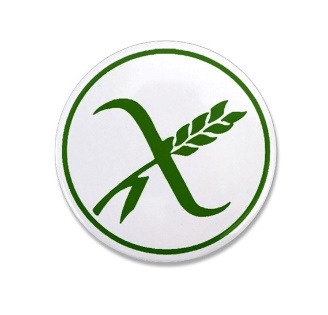     OZNAKE ZA PRISOTNE ALERGENE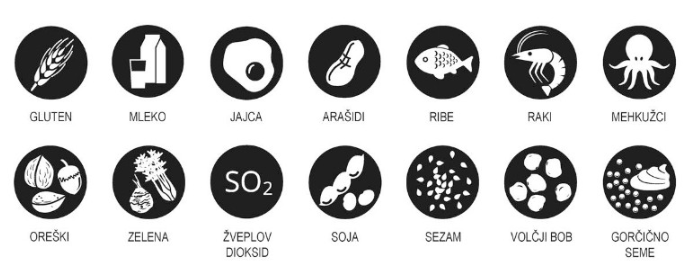 2. ZNAKI NA EMBALAŽI ŽIVIL, KI JAMČIJO VARNOST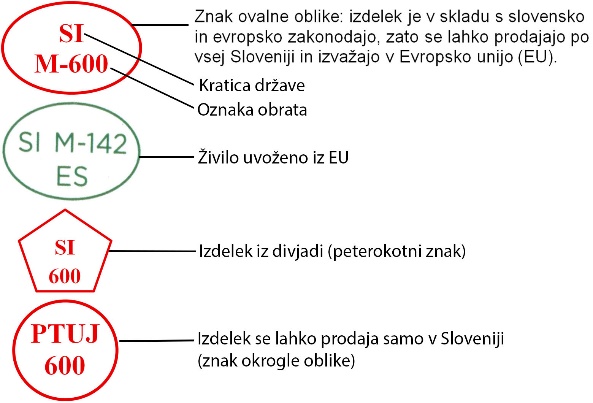 OSTALI ZNAKI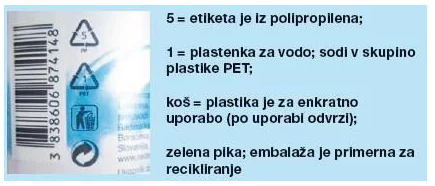  embalaža je primerna za shranjevanje živil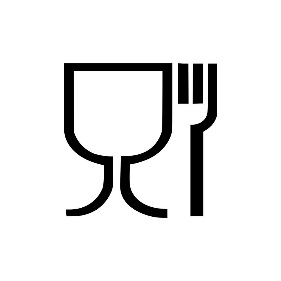 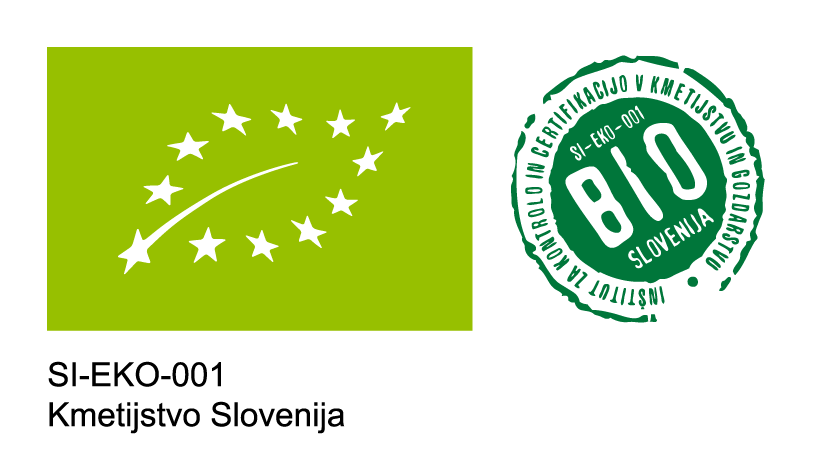 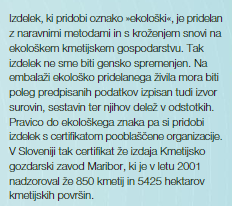 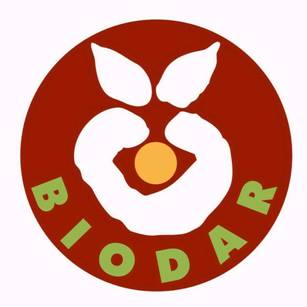 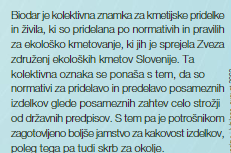 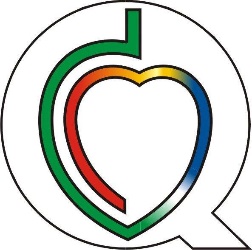 Znak ‘Varuje zdravje’označuje živila, ki so po merilih Svetovne zdravstvene organizacije lahka in koristna za človekovo zdravje. Ta živila so vsi zdravstveno neoporečni izdelki, ki vsebujejo malo maščobe in nenasičene maščobne kisline ter malo holesterola ali pa imajo nizko vrednost soli, sladkorja in nizko energetsko vrednost ter veliko prehranskih vlaknin. V Sloveniji znak varovalnega živila podeljuje Društvo za zdravje srca in ožilja Slovenije. 